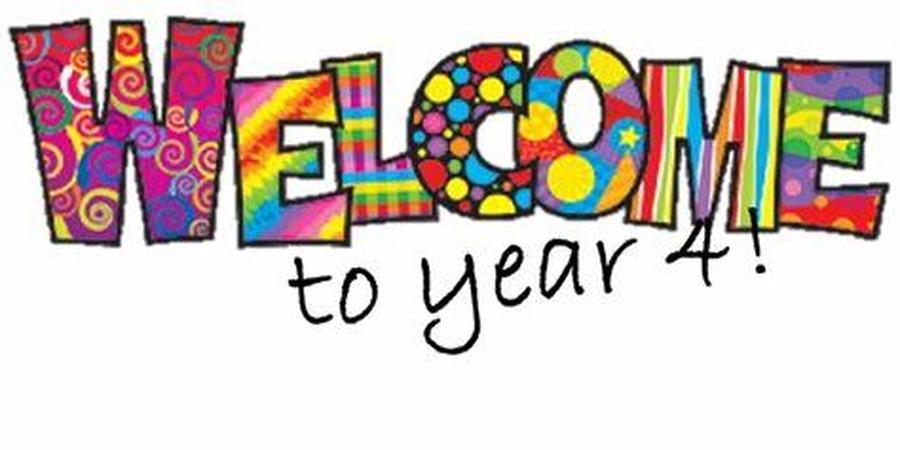 September 2023Dear Parent/Guardian,As the heading says, welcome to year 4. We hope that with hard work, kindness and faith, it will be a successful year for all.In Year 4, we place a high emphasis on treating others with respect and the children are rewarded for their effort, achievement and good values. We have clear class rules and our rewards include house points, certificates, Dojos badges, stickers and notes/stamps in diaries.CurriculumThe curriculum overview is on the Year 4 class page, so you will know what we will be covering each half term, so you can have a look at what is coming up next.Day to DayYour child will require their home/school diary, reading book, homework book and water bottle each day. (Please ensue all are clearly labelled)HomeworkWeekly homework:Daily reading (approximately 15mins. Discuss the text with them. Books can be changed daily. Whenever your child reads at home, please record the title of the book, the pages read and sign it. These convert to points which equal house points!)TTRS (To support the Multiplication Test Check, children are encouraged to go onto TTRS to improve their scores and develop rapid recall of facts) Spellings (we have bought into Spelling Shed. Children will receive logins when it is set up and these will be put in diaries and this will support the spelling sessions within class)We will also set 1 project in learning journals for each half term.Statutory TestsYear 4 children will be required to take a statutory online multiplication tables test during the month of June. The National Curriculum specifies that children should be taught to recall the tables up to 12 x 12 by the end of Year 4. The purpose of the check is to determine whether pupils can recall their times table fluently, which is essential for future success in mathematics. Please support your child with this by allowing time for them to login to Times Table Rock Stars (logins are in the front of their diary) regularly. Hit the Button is also a useful free online program which helps with the recall of key facts.PE & Forest School On PE days, children should wear full PE kit (plain black pair of joggers, white T-shirt, school jumper and trainers) and that any earrings/watches are left at home. Velcro style trainers are requested for those children who cannot tie their laces independently. If for any reason, they cannot take part they must have a written note. .Autumn 1:Tuesday - Swimming at Moor Park (Full kit needed each week) Friday – PE - GymnasticsForest School sessions We will be having our Forest School session in the Spring Term every Friday. I will send out more information nearer the time. CornetsWednesday will also be our music day where the children will be able to learn the cornet as part of the Wider Opportunities Program run by Blackpool Music Service. Once you sign and return a permission form, you can take the cornet home to practice.MedicalPlease ensure that your child’s medical information is up to date and that they have an inhaler in school if they require one.End of DayJust one other important item. . . Please let us know if anyone different will be picking up your child from school. We are available briefly at the start of each day or can be notified via a message in your child’s diary.If you have any worries or concerns, please do not hesitate to contact us via a note in the diary or come and see us after school.Here’s to a fantastic year 4!Mrs Kirkpatrick, Mrs Freitas and Mrs Paddock (PPA)